Listeria monocytogenes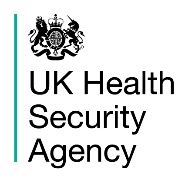 Trawling Questionnaire Please return completed questionnaires to:Gastrointestinal Infections & Food Safety (One Health), UKHSA, 61 Colindale Avenue, London NW9 5EQ. Email: listeria@ukhsa.gov.uk Tel. 020 8327 64931.1  Forename (s):      		1.2  Surname:        1.3  Address:      1.4  Postcode:       1.5  Daytime telephone number:      1.6  Gender:   Male    Female 1.7  Date of Birth:       	(dd/mm/yyyy)	1.8  Age       years 1.9  Describe your ethnic background (please tick one):White:		 British  	 Irish  	 Other (please state)      Mixed:		 White/Black Caribbean  	 White/Black African      	 White/Asian  		 Other (please state)      Asian/Asian British:			 Indian   	   Pakistani 	    Bangladeshi Other (please state)      Black/Black British:			 Caribbean	    African     	    Other (please state)       Chinese or  other ethnic group:				 Chinese           Other (please state)       1.10	GP/Doctor’s name:       1.11	Practice address:      1.12	Occupation (if currently unemployed, what was your most recent occupation; if retired, what was your main occupation):      1.13	Name and address of workplace/school/nursery/playgroup (as applicable): 2.1	Did you have any acute or significant health problems in the 30 DAYS before your illness?Yes    	No     	Not sure  If yes, please describe       2.2		Did you have any other ongoing or long-standing medical conditions before your illness (e.g. heart problems, diabetes, arthritis)? 	Yes    	No     	Not sure  If yes, please describe       2.3		Were you taking any medicine, either prescribed by your Doctor or bought from a chemist, in the TWO WEEKS before your illness?Yes    	No     	Not sure  If yes, please describe       2.4		Did you attend a health care facility (e.g. a hospital or a nursing home) in the 30 DAYS before your illness? Yes    	No     	Not sure  If yes please give details: (location, dates, food eaten)3.1	When did you start to feel unwell with Listeria?	     	(dd/mm/yyyy)3.2	Did you have any of the following symptoms (can tick more than one):			Yes   		No					Yes   		NoNausea			    				Headache		    		Vomiting		     				Muscle aches		     		Diarrhoea		     				Joint aches		    		Abdominal pain		    				Backache		    		Fever			     				Neck stiffness		     		Chills			     				Confusion		    		Other			     			If other please specify:      3.3	Are you still ill with Listeria?	    Yes  	No             Not sure  	If no, how many days were you ill for?       days3.4	Were you admitted to hospital for this illness?	Yes  	      No  	If yes,	which hospital?      3.5	Date of admission         	Date of discharge	     If exact dates are not known, how many days were you in hospital for?       days4.1	Did you spend any nights outside the UK in the 30 DAYS before you became ill?	Yes  		No  		 	If YES, give details: Country(ies) visited:      Dates of travel:	Departure        	Return        Addresses of places stayed (e.g. towns, hotels, campsites):4.2	Did you spend any nights away from home within the UK in the 30 DAYS before you became 	ill?  (e.g: includes staying at friends/relatives, business trips)	Yes  			No  		Dates of travel:	Departure        	Return        Addresses of places stayed : (eg: friend’s house, towns, hotels, campsites etc)Did you go on any day trips within the UK in the 30 DAYS before you became ill? (e.g. business/shopping trips etc)	Yes  		No  Names and addresses of places visited (include post code if known or area e.g. Central London)	Do you follow any particular diets or only eat certain types of food?No				Yes - vegetarian		Yes - vegan			Yes - Kosher			Yes - Halal			Yes - organic food		Yes - other			        5.2	Do you avoid any of the following foods? (tick any that apply)Soft/blue cheese					Paté							Raw fish (e.g. sushi)					Smoked fish (e.g: smoked salmon)			Sliced uncooked meats (e.g: parma ham)			Butter							Pre-cut/pre-packed fruits (e.g. fruit salad, melon)		6.1	Did you eat any foods from any of the following in the 30 DAYS before you started to feel ill?				No	Yes	Date/Name/Location/Food consumed	Coffee shop					     Bakers shop					     Sandwich bar					     Pub						     Canteen					     Hospital canteen				     Hospital snack bar				     Burger bar					     Pizza parlour					     Fast food restaurants				     Delicatessen					     British restaurant				     Ethnic restaurants				     Reception/wake					     Hotel						     Mobile caterer					     Airport						     Railway station/train				     Petrol station					     Other						     	Did you eat any of the following beef items in the 30 DAYS before you became ill?				No	Yes	Date/Location/Brand		Cold cooked beef				     Prepacked sliced beef				     Loose-sold sliced beef				     Prepacked salt beef				     Loose-sold salt beef				     Prepacked pastrami				     Loose-sold pastrami				     Potted beef					     Tongue						     Brawn						     Other						     6.3	Did you eat any of the following pork items in the 30 DAYS before you became ill?				No	Yes	Date/Location/Brand		Cold roast pork					     Prepacked sliced ham				     Loose-sold sliced ham				     Prepacked smoked ham				     Loose-sold smoked ham			     Dry cured ham					     Dry fermented sausages			     Sausages					     Frankfurter sausages				     Sausage rolls					     Pork pies					     Scotch eggs					     Liver sausage					     Paté						     Other						     6.4	Did you eat any of the following poultry items in the 30 DAYS before you became ill?	
				No	Yes	Date/Location/Brand		Cold roast chicken				     Prepacked cooked chicken			     Prepacked sliced chicken			     Chicken sandwich meat				     
Chicken pies					     Prepacked cooked duck				     Prepacked smoked duck			     Duck pies					     Cold roast turkey				     Prepacked cooked turkey			     Prepacked sliced turkey				     Goose liver pate (foie gras)			     Duck liver pate					     Other						     6.5	Did you eat any of the following fish or seafood in the 30 DAYS before you became ill?				No	Yes	Date/Location/Brand		Smoked salmon					      (please specify if hot smoked or cold smoked)Mackerel fillets					     Smoked mackerel				      (please specify if hot smoked or cold smoked)Salmon pâté/terrine				     Smoked trout					      (please specify if hot smoked or cold smoked)Fish pâté/paste					     Jellied eels					     Other fish					     Cold seafood					     Oysters						     Prawns						     Mussels					     Squid/calamari					     Mixed seafood					     Other seafood					     6.6	Did you drink or have in cereal any of the following milk products in the 30 DAYS before you 	became ill?				No	Yes	Date/Location/Brand		Cows milk				Unpasteurised				     	Pasteurised				     	Sterilised/UHT				     				No	Yes	Date/Location/Brand Goats milk	Unpasteurised				     	Pasteurised				     Sterilised/UHT				     Soya milk					     Powdered milk					     Flavoured milk					     Other milk					     6.7	Did you eat any of the following dairy products in the 30 DAYS before you became ill?				No	Yes	Date/Location/Brand		Cream						     Butter						     Dairy spread (e.g. Clover etc.) 			     Ice cream					     Other dairy products				     6.8	Did you eat any of the following types of cheese in the 30 DAYS before you became ill? 			No	Yes 		Yes										prepacked	sold loose	Date/Location/Brand	Cheddar							     Other hard cheese						     Blue cheese							     Camembert 							     Brie 								     Other soft cheese						     Cheese spread							     Goats cheese 							     Goats soft cheese						     Other cheese							     6.9	Did you eat any sandwiches, rolls or filled baguettes that were bought or served away from 	home in the 30 DAYS before you became ill? Yes       	No      If YES did the sandwiches contain:		Yes		No		Don’t knowButter							Margarine					6.10	Did you buy any pre-packed sandwich filler to be used in sandwiches? Yes     	  No     6.11	Did you eat any of the following types of sandwich?			No	Yes 		Yes										prepacked 	custom made	Date/Location/Brand	Ham								     Beef 	 							     Bacon/BLT					 		     Chicken 							     Turkey								     Other meat							     Tuna sandwich							     Salmon sandwich						     Prawn/other seafood						     Egg mayonnaise						     Other egg 							     Hard cheese							     Brie 								     Other 								     If YES, did any of these sandwiches include any of the following extras?				Yes 		NoCucumber		 		 	Lettuce			 		 	Onions					 	Tomato 		 		 	Cress					 	Tuna and sweetcorn 			 	Pre-made sandwich filler		 		please specify the brand      6.12	Did you eat any of the following vegetables or herbs in the 30 DAYS before you became ill?			No    Yes prepacked    Yes sold loose	Date/Location/Brand	Basil 								     Bean sprouts							     Broccoli								     Cabbage							     Carrots								     Cauliflower							     Coriander leaves						     Corn/Sweetcorn							     Courgettes							     Cucumber							     Dill								     Frozen vegetables 						      (please specify type)Gherkins							     Lettuce								     Mixed salad							     Mushrooms							     Onions	(any type)						     Parsley								     Peppers							     Radishes							     Spinach							     Tomatoes							     Water cress							     Other 								      6.13	Did you eat any of the following fresh fruit in the 30 DAYS before you became ill? 				No	Yes	Date/Location/Brand			Ready-to eat fruit salads			     Precut apples					     Precut peaches/nectarines			     Precut pineapple				     Precut mango					     Strawberries					     Raspberries					     Precut melon					     Other precut fruit				     6.14	Have you bought any food from the following shops recently?6.15	When you purchase food do you check the use by or sell by dates printed on the food items?Always 			Sometimes				Never 	6.16	Have you ever purchased food that has been sold AFTER the use by or best before date 	printed on the items?Yes				No	6.17	Do you adhere to use by or best before dates on food you have purchased?Always			Sometimes				Never 	6.18	Do you check the dates on tinned foods before consumption?Always			Sometimes				Never 	6.19	How long do you keep loose meat products after purchasing from a butcher or butcher/deli 	counter at a supermarket?Never			< 3 days 		3 to 6 days 		> 7 days6.20	In the 30 DAYS before you became unwell did you eat any food that was bought abroad?	(e.g. bought by yourself or given to you as a gift)Yes 				No  	If YES, please specify type of food and country of purchase:      6.21	Do you buy or handle any dry or raw meat pet/animal food? Yes	 			No	 If YES, please specify type of animal food, product brand, and location of purchase:Any information supplied will be treated as strictly confidential.Please tick boxes (), or write in the spaces (____) provided. Please use black or dark blue biro/pen. If you are answering on behalf of someone else, please remember that these questions refer to the person that is/was ill and not yourself.“No” and “Not sure” answers are as important as “Yes” answers. If you leave a blank space we cannot interpret the intended answer.	HPZone Ref No:             Interviewee:  Patient    Proxy  (relationship to patient)      Date of interview             Interviewer: Name and HPT      SECTION 1. PERSONAL DETAILSSECTION 2. MEDICAL DETAILSHealthcare facilityFood consumed? Y/N please specify items:Date of visit/treatmentDischarge Date (inpatient)Y/NY/NY/NY/NSECTION 3.  CASE HISTORYSECTION 4.  TRAVEL HISTORYSECTION 5.  FOOD HABITSSECTION 6.  FOOD HISTORYSECTION 6.  FOOD HISTORY -  BEEFSECTION 6.  FOOD HISTORY -  PORKSECTION 6.  FOOD HISTORY -  POULTRYSECTION 6.  FOOD HISTORY -  FISH & SEAFOODSECTION 6.  FOOD HISTORY -  MILK & DAIRYSECTION 6.  FOOD HISTORY -  CHEESESECTION 6.  FOOD HISTORY -  SANDWICHESSECTION 6.  FOOD HISTORY -  SALAD, VEGETABLES & HERBSSECTION 6.  FOOD HISTORY -  FRUITSECTION 6.  FOOD HISTORY - SHOPSNoYesBranch/locationNoYesBranch/locationAldiLocal butchersAsdaLocal bakersBudgensLocal greengrocersCo-opLocal fishmongerIcelandCorner shop/mini mart/newsagentsLidlCheese shopM & SChinese grocersMorrisons Indian grocersSainsbury’sEthnic grocersSparTescoOther(s) Waitroseplease specifySECTION 6.  FOOD HISTORY -  BUYING HABITS